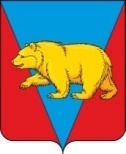 Администрация  НикольскогосельсоветаАбанского района Красноярского краяПостановление **.12.2022г.                                 с. Никольск                                        № ПроектО создании резервов  материальных ресурсов  для ликвидации чрезвычайных ситуаций техногенного и природного характера на территории НикольскогосельсоветаВ целях создания резервов материальных ресурсов для ликвидации чрезвычайных ситуаций и обеспечения мероприятий по гражданской обороне на территории Никольского сельсовета, в соответствии с Федеральными законами от 21.12.1994 N 68-ФЗ "О защите населения и территории от чрезвычайных ситуаций природного и техногенного характера", от 12.02.1998 N 28-ФЗ "О гражданской обороне", Законом Красноярского края от 02.11.2001 N 16-1558 "О резервах материально-технических ресурсов для ликвидации чрезвычайных ситуаций на территории Красноярского края", руководствуясь Уставом Никольского сельсовета   Абанского района Красноярского края,  ПОСТАНОВЛЯЮ:          1. Утвердить прилагаемое Положение (приложение№1) о создании резервов материальных ресурсов для ликвидации чрезвычайных ситуаций техногенного и природного характера на территории Никольского сельсовета2. Утвердить номенклатуру (приложение№2) и объем резервов материальных ресурсов для ликвидации чрезвычайных ситуаций техногенного и природного характера на территории Никольского сельсовета. 3. Рекомендовать руководителям предприятий, учреждений и организаций, расположенных на территории Никольского сельсовета, создать соответствующие объектовые резервы материальных ресурсов для ликвидации чрезвычайных ситуаций техногенного и природного характера.4. Постановление от 22.09.2011 № 18 «О создании материальных ресурсов для ликвидации чрезвычайных ситуаций техногенного и природного характера на территории Никольского сельсовета» считать утратившим силу.5 . Контроль за исполнением настоящего постановления оставляю за собой.6. Постановление вступает в силу после его официального опубликования в периодическом печатном издании «Ведомости органов местного самоуправления Никольского сельсовета»Глава Никольского сельсовета                                                   С.Ф.Охотникова Приложение 1    к постановлению администрации Никольского сельсовета от **.12.2022ПОЛОЖЕНИЕО СОЗДАНИИ РЕЗЕРВОВ МАТЕРИАЛЬНЫХ РЕСУРСОВ ДЛЯ ЛИКВИДАЦИИ ЧРЕЗВЫЧАЙНЫХ СИТУАЦИЙ ТЕХНОГЕННОГО И ПРИРОДНОГО ХАРАКТЕРА НА ТЕРРИТОРИИ НИКОЛЬСКОГО СЕЛЬСОВЕТА АБАНСКОГО РАЙОНА ОБЩИЕ ПОЛОЖЕНИЯ1.1. Настоящее положение разработано в соответствии с Федеральным законом от 21 декабря 1994 года N 68-ФЗ "О защите населения и территорий от чрезвычайных ситуаций природного и техногенного характера", и определяет основные принципы создания, хранения, использования и восполнения резерва материальных ресурсов для ликвидации чрезвычайных ситуаций и обеспечения мероприятий по гражданской обороне Никольского сельсовета (далее - Резерв).1.2. Резервы материальных ресурсов для ликвидации чрезвычайных ситуаций создаются заблаговременной в целях экстренного привлечения необходимых средств в случае возникновения ЧС и включают продовольствие, пищевое сырье, медицинское имущество, медикаменты, транспорт, средства связи, строительные материалы, топливо, средства индивидуальной защиты и другие материальные ресурсы.1.3. Для ликвидации чрезвычайных ситуаций на территории Никольского сельсовета Абанского района создаются:-  резерв материальных ресурсов Никольского сельсовета (далее - муниципальный резерв) - создается постановлением администрации сельсовета;- резервы материальных ресурсов в организациях сельсовета (далее - объектовые резервы) - создаются приказами администрации предприятий, учреждений и организаций.2. ПОРЯДОК СОЗДАНИЯ, ХРАНЕНИЯ, ИСПОЛЬЗОВАНИЯИ ВОСПОЛНЕНИЯ РЕЗЕРВОВ         2.1. Резерв создается заблаговременно в целях экстренного привлечения необходимых средств для ликвидации чрезвычайных ситуаций, в том числе для организации первоочередного жизнеобеспечения населения, развертывания и содержания пунктов временного размещения и питания пострадавшего населения, оказания им помощи, обеспечения аварийно – спасательных и аварийно – восстановительных работ в случае возникновения чрезвычайных ситуаций, оснащения аварийно – спасательных формирований, в том числе нештатных, при проведении аварийно – спасательных и других неотложных работ.2.2. Номенклатура и объемы резервов материальных ресурсов для ликвидации чрезвычайных ситуаций устанавливаются создавшим их органом.2.3. Муниципальный резерв материальных ресурсов для ликвидации чрезвычайных ситуаций включает в свой состав:- продовольствие - трехсуточный запас поставок продукции на 50 человек (мужчин, женщин, детей), условия жизнедеятельности которых оказались нарушенными;- медикаменты, медицинское оборудование и имущество - на 72 часа работы медицинского персонала, для оказания медицинской помощи 50 человекам;- нефтепродукты и другие материальные ресурсы - в количестве, необходимом для оперативного перемещения материальных ресурсов в зоны чрезвычайных ситуаций, обеспечения аварийно - спасательных и других неотложных работ, а также для первоочередного жизнеобеспечения пострадавшего населения.2.4. Заказы на поставку продукции в муниципальный резерв материальных ресурсов для ликвидации чрезвычайных ситуаций размещаются посредством заключения договоров с организациями независимо от форм собственности в установленном порядке.Контракт (договор) является основным документом, определяющим права и обязанности юридических сторон, и регулирует экономические, правовые, имущественные и организационные отношения между заказчиком и поставщиком.2.5. Заказчиком материальных ресурсов в муниципальный резерв является администрация Никольского сельсовета.2.6. Материальные ресурсы  муниципального резерва для ликвидации чрезвычайных ситуаций размещаются на базах и складах организаций в соответствии с заключенным контрактом (договором).2.7. Муниципальный резерв материальных ресурсов для ликвидации чрезвычайных ситуаций природного и техногенного характера используется при проведении аварийно-спасательных и других неотложных работ, для развертывания и содержания временных пунктов проживания и питания пострадавших граждан, для оказания единовременной материальной помощи населению и других первоочередных мероприятий, связанных с обеспечением жизнедеятельности пострадавшего населения.2.8. Использование муниципального резерва материальных ресурсов для ликвидации чрезвычайных ситуаций осуществляется на основании решения  Комиссии по чрезвычайным ситуациям и обеспечению пожарной безопасности Никольского сельсовета.2.9. При возникновении чрезвычайной ситуации объектового масштаба для ликвидации последствий используются объектовые резервы. При недостаточности собственных средств предприятиями, учреждениями и организациями представляется заявка в вышестоящие органы по подчиненности, а также в Комиссию по чрезвычайным ситуациям и обеспечению пожарной безопасности  Никольского сельсовета об оказании помощи за счет резервов материальных ресурсов данного органа или муниципального резерва материальных ресурсов с приложением обоснований объектов и номенклатуры требуемых ресурсов.При возникновении чрезвычайной ситуации, для ее ликвидации используются материальные ресурсы муниципального резерва, а при их недостаточности предоставляется заявка с необходимыми обоснованиями в Комиссию по чрезвычайным ситуациям и обеспечению пожарной безопасности Абанского района. Для ликвидации чрезвычайных ситуаций и обеспечения жизнедеятельности пострадавшего населения администрация Никольского сельсовета может использовать находящиеся на ее территории объектовые резервы материальных ресурсов по согласованию с создавшими их органами.3. ФИНАНСИРОВАНИЕ РАСХОДОВ ПО СОЗДАНИЮ, ХРАНЕНИЮ,ИСПОЛЬЗОВАНИЮ И ВОСПОЛНЕНИЮ МУНИЦИПАЛЬНОГ РЕЗЕРВАМАТЕРИАЛЬНЫХ РЕСУРСОВ3.1. Финансирование расходов по созданию, хранению, использованию и восполнению муниципального резерва материальных ресурсов для ликвидации чрезвычайных ситуаций осуществляется за счет средств целевого финансового резерва для предупреждения и ликвидации чрезвычайных ситуаций и последствий стихийных бедствий. 3.2. Резервы материальных ресурсов для ликвидации чрезвычайных ситуаций могут формироваться за счет средств страховых фондов предприятий и организаций, находящихся в зоне потенциальной возможности возникновения чрезвычайных ситуаций, и за счет внебюджетных источников.3.3. Объем финансовых средств, необходимых на приобретение продукции для муниципального резерва материальных ресурсов при возникновении чрезвычайных ситуаций по заключенным договорам с организациями и предприятиями, поставляющими запасы, определяется с учетом возможного изменения рыночных цен на материальные ресурсы.Приложение № 2                                                                                            к постановлению администрации                                                                      Никольского сельсовета                                                                              от **.12.2022НОМЕНКЛАТУРА  И ОБЪЕМ МУНИЦИПАЛЬНОГО РЕЗЕРВА МАТЕРИАЛЬНЫХ РЕСУРСОВ ДЛЯ ЛИКВИДАЦИИ ЧРЕЗВЫЧАЙНЫХ СИТУАЦИЙ ТЕХНОГЕННОГО И ПРИРОДНОГО  ХАРАКТЕРА НА ТЕРРИТОРИИ НИКОЛЬСКОГО СЕЛЬСОВЕТА АБАНСКОГО РАЙОНА № п/пНоменклатура и наименование материальных ресурсовЕдиница измеренияОбъемы материально технических ресурсовОбоснование объемов12		345I.ПродовольствиеI.ПродовольствиеI.ПродовольствиеI.ПродовольствиеI.Продовольствие1.Индивидуальный рацион питания типа ИРП-П или эквивалентштук150из расчета на 50 человек на 3 сутокII. Вещевое имуществоII. Вещевое имуществоII. Вещевое имуществоII. Вещевое имуществоII. Вещевое имущество2Одежда специальнаякомплектов10Для проведения аварийно-спасательных и других неотложных работ3Обувь резиноваяпар10Для проведения аварийно-спасательных и других неотложных работ4Одежда теплая специальнаякомплектов10Для проведения аварийно-спасательных и других неотложных работ5Обувь утепленнаяпар10Для проведения аварийно-спасательных и других неотложных работ6Провода и кабельметров250Для проведения аварийно-спасательных и других неотложных работ7Резервный источник питания ЭД-32-1штук1Для проведения аварийно-спасательных и других неотложных работ8Электроагрегат бензиновый Subaruштук2Для проведения аварийно-спасательных и других неотложных работIII. Материально-технические средства для жизнеобеспечения пострадавшего населенияIII. Материально-технические средства для жизнеобеспечения пострадавшего населенияIII. Материально-технические средства для жизнеобеспечения пострадавшего населенияIII. Материально-технические средства для жизнеобеспечения пострадавшего населенияIII. Материально-технические средства для жизнеобеспечения пострадавшего населения9Кровать раскладная (раскладушка)штук50для развертывания и содержания пунктов временного размещения пострадавшего населения, пунктов питания и организации первоочередного жизнеобеспечения населения не менее 50 человек в условиях ЧС"10Мешок спальныйштук50для развертывания и содержания пунктов временного размещения пострадавшего населения, пунктов питания и организации первоочередного жизнеобеспечения населения не менее 50 человек в условиях ЧС"11Коврик туристический (каремат)штук50для развертывания и содержания пунктов временного размещения пострадавшего населения, пунктов питания и организации первоочередного жизнеобеспечения населения не менее 50 человек в условиях ЧС"12Жилет спасательныйштук10для развертывания и содержания пунктов временного размещения пострадавшего населения, пунктов питания и организации первоочередного жизнеобеспечения населения не менее 50 человек в условиях ЧС"13Палатка туристическая штук10для развертывания и содержания пунктов временного размещения пострадавшего населения, пунктов питания и организации первоочередного жизнеобеспечения населения не менее 50 человек в условиях ЧС"14Посуда одноразовая (кружка, ложка, вилка, тарелка)комплект500для развертывания и содержания пунктов временного размещения пострадавшего населения, пунктов питания и организации первоочередного жизнеобеспечения населения не менее 50 человек в условиях ЧС"